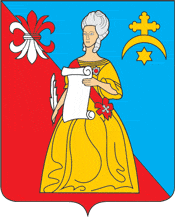 Калужская областьЖуковский районАДМИНИСТРАЦИЯгородского поселения «Город Кременки»ПОСТАНОВЛЕНИЕОб утверждении порядка взаимодействия Администрации городского поселения «Город Кременки» и муниципальных учреждений с организаторами добровольческой (волонтерской) деятельности, добровольческими  (волонтерскими) организациями29.01.2019                                                                                                                                       № 12-пВ соответствии с Федеральным законом от 05.02.2018 № 15-ФЗ «О внесении изменений в отдельные законодательные акты Российской Федерации по вопросам добровольчества (волонтерства), Постановлением Правительства РФ от 28.11.2018 N 1425 "Об утверждении общих требований к порядку взаимодействия федеральных органов исполнительной власти, органов исполнительной власти субъектов Российской Федерации, органов местного самоуправления, подведомственных им государственных и муниципальных учреждений, иных организаций с организаторами добровольческой (волонтерской) деятельности и добровольческими (волонтерскими) организациями и перечня видов деятельности, в отношении которых федеральными органами исполнительной власти, органами исполнительной власти субъектов Российской Федерации, органами местного самоуправления утверждается порядок взаимодействия государственных и муниципальных учреждений с организаторами добровольческой (волонтерской) деятельности, добровольческими (волонтерскими) организациями" Администрация городского поселения «Город Кременки»ПОСТАНОВЛЯЕТ:Утвердить Порядок взаимодействия Администрации городского поселения «Город Кременки» и муниципальных учреждений с организаторами добровольческой (волонтерской) деятельности, добровольческими  (волонтерскими) организациями (прилагается).Настоящее постановление вступает в силу со дня его официального опубликования (обнародования).Контроль за исполнением постановления оставляю за собой.Глава администрации                                                                              Т.Д. КалинкинаПриложение к постановлению Администрации городского поселения «Город Кременки»от  29.01.2019      № 12-пПорядок взаимодействия Администрации городского поселения «Город Кременки»  и муниципальных учреждений с организаторами добровольческой (волонтерской) деятельности, добровольческими  (волонтерскими) организациямиОбщие положения1.Настоящий порядок взаимодействия  Администрации городского поселения «Город Кременки» и муниципальных учреждений с организаторами добровольческой (волонтерской) деятельности, добровольческими  (волонтерскими) организациями (далее – Порядок) регулирует общественные отношения, возникающие в связи с осуществлением добровольческой (волонтерской) деятельности на территории городского поселения «Город Кременки», и направлен на развитие, поддержку и популяризацию добровольческой (волонтерской) деятельности на территории городского поселения «Город Кременки».2. Под добровольческой (волонтерской) деятельностью понимается добровольная деятельность в форме безвозмездного выполнения работ и (или) оказания услуг в целях, указанных в пункте 1 статьи 2 Федерального закона от 11.08.2005 № 135-ФЗ «О благотворительной деятельности и добровольчестве (волонтерстве)» (далее-закон № 135-ФЗ).3. Добровольцы (волонтеры) – физические лица, осуществляющие добровольческую (волонтерскую) деятельность в целях, указанных в пункте 1 статьи 2 Закона № 135-ФЗ. 4. Организаторы добровольческой (волонтерской) деятельности – некоммерческие организации и физические лица, которые привлекают на постоянной или временной основе добровольцев (волонтеров) к осуществлению добровольческой (волонтерской) деятельности и осуществляют руководство их деятельностью.5. Добровольческая (волонтерская) организация – некоммерческая организация в форме общественной организации, общественного движения, общественного учреждения, религиозной организации, ассоциации (союза), фонда или автономной некоммерческой организации, которая осуществляет деятельность в целях, указанных в пункте 1 статьи 2 закона № 135-ФЗ, привлекает на постоянной или временной основе добровольцев (волонтеров) к осуществлению добровольческой (волонтерской) деятельности.6. Муниципальные учреждения – учреждения, созданные муниципальным образованием, функции и полномочия учредителя в отношении которых осуществляются Администрацией ГП «Город Кременки».Цели и задачи взаимодействия Администрации городского поселения «Город Кременки» и муниципальных учреждений с организаторами добровольческой (волонтерской) деятельности,  добровольческими (волонтерскими) организациями7. Основная цель организации взаимодействия Администрации городского поселения «Город Кременки» и муниципальных учреждений с организаторами добровольческой (волонтерской) деятельности,  добровольческими (волонтерскими) организациями – создать условия для развития и распространения добровольческой (волонтерской) деятельности на территории городского поселения «Город Кременки».8. Задачи взаимодействия:8.1. Обеспечение эффективного партнерского сотрудничества Администрации ГП «Город Кременки» и учреждений с организаторами добровольческой (волонтерской) деятельности,  добровольческими (волонтерскими) организациями.8.2. Содействие в работе организаторам добровольческой (волонтерской) деятельности,  добровольческим (волонтерским) организациям.III.  Принципы взаимодействия Администрации городского поселения «Город Кременки» и муниципальных  учреждений с организаторами добровольческой (волонтерской) деятельности,  добровольческими (волонтерскими) организациями9. Взаимодействие Администрации ГП «Город Кременки» и муниципальных учреждений с организаторами добровольческой (волонтерской) деятельности,  добровольческими (волонтерскими) организациями основывается на принципах партнерского сотрудничества, добровольного взаимодействия, взаимного контроля и ответственности сторон за выполнение принятых обязательств.10. В целях реализации настоящего Порядка:–  под партнерским сотрудничеством понимается совместное решение определенных задач, направленных на достижение общих целей, Администрацией городского поселения «Город Кременки» и муниципальными учреждениями с организаторами добровольческой (волонтерской) деятельности,  добровольческими (волонтерскими) организациями на равных правах и условиях;– под добровольным взаимодействием понимается взаимодействие Администрации городского поселения «Город Кременки» и муниципальных учреждений с организаторами добровольческой (волонтерской) деятельности,  добровольческими (волонтерскими) организациями на добровольных началах;– под взаимным контролем понимается контроль за исполнением обязательств, принятых Администрацией городского поселения «Город Кременки», муниципальными учреждениями, организаторами добровольческой (волонтерской) деятельности,  добровольческими (волонтерскими) организациями в рамках партнерского сотрудничества со стороны всех участников;– под ответственностью сторон за выполнение принятиых обязательств понимают ответственность Администрации городского поселения «Город Кременки», муниципальных учреждений, организаторов добровольческой (волонтерской) деятельности,  добровольческих  (волонтерских) организаций по обязательствам в рамках осуществления партнерского сотрудничества.IV.  Порядок взаимодействия Администрации городского поселения «Город Кременки» и учреждений с организаторами добровольческой (волонтерской) деятельности,  добровольческими (волонтерскими) организациями11. Взаимодействие Администрации городского поселения «Город Кременки» и муниципальных учреждений с организаторами добровольческой (волонтерской) деятельности,  добровольческими (волонтерскими) организациями может быть инициировано каждой из сторон.12. Основные формы взаимодействия муниципальных  учреждений с организаторами добровольческой (волонтерской) деятельности,  добровольческими (волонтерскими) организациями:  – содействие в оказании медицинской помощи в организациях, оказывающих медицинскую помощь;– содействие в оказании социальных услуг в стационарной форме социального обслуживания.13. Организатор добровольческой деятельности, добровольческая организация в целях осуществления взаимодействия направляют в Администрацию ГП «Город Кременки», муниципальным учреждениям почтовым отправлением с описью вложения или в форме электронного документа через информационно-телекоммуникационную сеть "Интернет" предложение о намерении взаимодействовать в части организации добровольческой деятельности (далее - предложение), которое содержит следующую информацию:а) фамилия, имя, отчество (при наличии), если организатором добровольческой деятельности является физическое лицо;б) фамилия, имя, отчество (при наличии) и контакты руководителя организации или ее представителя (телефон, электронная почта, адрес), если организатором добровольческой деятельности является юридическое лицо;в) государственный регистрационный номер, содержащийся в Едином государственном реестре юридических лиц;г) сведения об адресе официального сайта или официальной страницы в информационно-телекоммуникационной сети "Интернет" (при наличии);д) идентификационный номер, содержащийся в единой информационной системе в сфере развития добровольчества (волонтерства) (при наличии);е) перечень предлагаемых к осуществлению видов работ (услуг), осуществляемых добровольцами в целях, предусмотренных пунктом 1 статьи 2 Федерального закона "О благотворительной деятельности и добровольчестве (волонтерстве)" (далее - Федеральный закон), с описанием условий их оказания, в том числе возможных сроков и объемов работ (оказания услуг), уровня подготовки, компетенции, уровня образования и профессиональных навыков добровольцев (волонтеров), наличия опыта соответствующей деятельности организатора добровольческой деятельности, добровольческой организации и иных требований, установленных законодательством Российской Федерации.14. Администрация ГП «Город Кременки», муниципальное учреждение по результатам рассмотрения предложения в срок, не превышающий 10 рабочих дней со дня его поступления, принимают одно из следующих решений:о принятии предложения;об отказе в принятии предложения с указанием причин, послуживших основанием для принятия такого решения.Срок рассмотрения предложения может быть увеличен на 10 рабочих дней в случае, если необходимо запросить дополнительную информацию у организатора добровольческой деятельности, добровольческой организации.15. Администрация ГП «Город Кременки», муниципальное учреждение информируют организатора добровольческой деятельности, добровольческую организацию о принятом решении почтовым отправлением с описью вложения или в форме электронного документа через информационно-телекоммуникационную сеть "Интернет" в соответствии со способом направления предложения в срок, не превышающий 7 рабочих дней со дня истечения срока рассмотрения предложения.16. В случае принятия предложения Администрация ГП «Город Кременки», муниципальное учреждение информируют организатора добровольческой деятельности, добровольческую организацию об условиях осуществления добровольческой деятельности:а) об ограничениях и о рисках, в том числе вредных или опасных производственных факторах, связанных с осуществлением добровольческой деятельности;б) о правовых нормах, регламентирующих работу органа местного самоуправления, муниципального учреждения.в) о необходимых режимных требованиях, правилах техники безопасности и других правилах, соблюдение которых требуется при осуществлении добровольческой деятельности;г) о порядке и сроках рассмотрения (урегулирования) разногласий, возникающих в ходе взаимодействия сторон;д) о сроке осуществления добровольческой деятельности и основаниях для досрочного прекращения ее осуществления;е) об иных условиях осуществления добровольческой деятельности.17. Организатор добровольческой деятельности, добровольческая организация в случае отказа муниципального учреждения принять предложение вправе направить Администрации ГП «Город Кременки» аналогичное предложение, которое рассматривается в порядке, установленном настоящими требованиями.18. Взаимодействие Администрации ГП «Город Кременки», муниципальных учреждений с организатором добровольческой деятельности, добровольческой организацией осуществляется на основании договора о сотрудничестве, за исключением случаев, определенных сторонами.19. Договор о сотрудничестве заключается в случае принятия Администрацией ГП «Город Кременки», муниципальным учреждением решения об одобрении предложения с организатором добровольческой деятельности, добровольческой организацией и предусматривает:а) перечень видов работ (услуг), осуществляемых организатором добровольческой деятельности, добровольческой организацией в целях, указанных в пункте 1 статьи 2 Федерального закона;б) условия осуществления добровольческой деятельности;в) сведения об уполномоченных представителях, ответственных за взаимодействие со стороны организатора добровольческой деятельности, добровольческой организации и со стороны Администрации ГП «Город Кременки», муниципального учреждения для оперативного решения вопросов, возникающих при взаимодействии;г) порядок, в соответствии с которым Администрация ГП «Город Кременки», муниципальное учреждение информируют организатора добровольческой деятельности, добровольческую организацию о потребности в привлечении добровольцев;д) возможность предоставления Администрацией ГП «Город Кременки», муниципальным учреждением мер поддержки, предусмотренных Федеральным законом, помещений и необходимого оборудования;е) возможность учета деятельности добровольцев в единой информационной системе в сфере развития добровольчества (волонтерства);ж) обязанность организатора добровольческой деятельности, добровольческой организации информировать добровольцев о рисках, связанных с осуществлением добровольческой деятельности (при наличии), с учетом требований, устанавливаемых уполномоченным федеральным органом исполнительной власти;з) обязанность организатора добровольческой деятельности, добровольческой организации информировать добровольцев о необходимости уведомления о перенесенных и выявленных у них инфекционных заболеваниях, препятствующих осуществлению добровольческой деятельности, а также учитывать указанную информацию в работе;и) иные положения, не противоречащие законодательству Российской Федерации.20. Срок заключения договора о сотрудничестве с муниципальным учреждением не может превышать 14 рабочих дней со дня получения организатором добровольческой деятельности, добровольческой организацией решения об одобрении предложения.21. Договор о сотрудничестве, заключаемый муниципальным учреждением с организаторами добровольческой (волонтерской) деятельности, добровольческими (волонтерскими) организациями направляется на согласование в Администрацию ГП «Город Кременки»